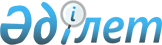 Об образовании избирательных участков на территории Тюлькубасского района
					
			Утративший силу
			
			
		
					Решение акима Тюлькубасского района Туркестанской области от 9 ноября 2018 года № 8. Зарегистрировано Департаментом юстиции Туркестанской области 14 ноября 2018 года № 4777. Утратило силу решением акима Тюлькубасского района Туркестанской области от 17 марта 2020 года № 4
      Сноска. Утратило силу решением акима Тюлькубасского района Туркестанской области от 17.03.2020 № 4 (вводится в действие со дня его первого официального опубликования).
      В соответствии с пунктом 1 статьи 23 Конституционного Закона Республики Казахстан от 28 сентября 1995 года "О выборах в Республике Казахстан" и пунктом 2 статьи 33 Закона Республики Казахстан от 23 января 2001 года "О местном государственном управлении и самоуправлении в Республике Казахстан" аким Тюлькубасского района РЕШИЛ:
      1. Образовать избирательные участки для организации и проведения выборов на территории Тюлькубасского района согласно приложению к настоящему решению.
      2. Государственному учреждению "Аппарат акима Тюлькубасского района" в установленном законодательством Республики Казахстан порядке обеспечить:
      1) государственную регистрацию настоящего решения в территориальном органе юстиции;
      2) в течение десяти календарных дней со дня государственной регистрации настоящего решения направление его копии в бумажном и электронном виде на казахском и русском языках в Республиканское государственное предприятие на праве хозяйственного ведения "Республиканский центр правовой информации" для официального опубликования и включения в эталонный контрольный банк нормативных правовых актов Республики Казахстан;
      3) в течение десяти календарных дней со дня государственной регистрации настоящего решения направление его копии на официальное опубликование в периодические печатные издания, распространяемые на территории Тюлькубасского района;
      4) размещение настоящего решения на интернет-ресурсе акимата Тюлькубасского района после его официального опубликования.
      3. Контроль за исполнением настоящего решения возложить на руководителя аппарата акима Тюлькубасского района Е.Орманову.
      4. Настоящее решение вводится в действие со дня его первого официального опубликования.
      "СОГЛАСОВАНО"
      Председатель территориальной
избирательной комиссии
Тюлькубасского района
____________________К.Умиралиев
9 ноября 2018 года Перечень избирательных участков по Тюлькубасскому району
      Избирательный участок № 792
      Центр: Здание общей средней школы имени Бреусова, Шакпакский сельский округ, село Шакпак баба, улица Т.Сурашева № 70а.
      Границы: село Шакпак баба, улицы Б.Багысбекова, Айманбетова, Т.Сурашева, М.Маметовой, Е.Сапарова, Журсинбая, Шукирова, Асанбекова, К.Уйсинбаева полностью.
      Избирательный участок № 793
      Центр: Здание начальной школы Разъезд 114, Шакпакский сельский округ, Разъезд 114.
      Границы: Разъезд 114 полностью.
      Избирательный участок № 794
      Центр: Здание малокомплектной начальной школы имени Н.Касымбекова, Жабаглинский сельский округ, село Абаил, улица Касымбекова № 23.
      Границы: село Абаил, улица Н.Касымбекова, Разъезд 115 полностью.
      Избирательный участок № 795
      Центр: Здание общей средней школы имени А.Молдагуловой, Жабаглинский сельский округ, село Жабаглы, улица Абая № 72.
      Границы: село Жабаглы, улицы Абая, Агабека, Тургына, Шалгын, А.Молдагуловой, Енбек, Е.Жартыбаева, Талдыбулак, Корикти, Рыскулова, Аксу-Жабаглы, Батылдык, Желтоксан, Т.Аубакирова полностью.
      Избирательный часток № 796
      Центр: Здание малокомплектной школы-гимназии имени Ш.Муртазы, Кемербастауский сельский округ, село Кумисбастау, улица Нурманова № 10.
      Границы: село Кумисбастау, улицы М.Нурманова, Багысбаева полностью.
      Избирательный участок № 797
      Центр: Здание общей средней школы имени Багисбаева, Кемербастауский сельский округ, село Елтай, улица А.Шингисбекова № 15.
      Границы: село Елтай, улицы Касабекова, А.Шынгысбекова, К.Асырауова, К.Кенжетаева, Новостройка полностью.
      Избирательный участок № 798
      Центр: Здание общей средней школы Кемербастау, Кемербастауский сельский округ, село Кемербастау, улица К.Лес № 40
      Границы: село Кемербастау, улицы К.Лес, Т.Балтабаева, Жастар, Новостройка полностью.
      Избирательный участок № 799
      Центр: Здание общей средней школы Алгабас 1, Кемербастауский сельский округ, село Алгабас, улица Новостройка 2 № 1а.
      Границы: село Алгабас, улицы Т.Рыскулова, Б.Абралиева, Новостройка 1, Новостройка 2 полностью.
      Избирательный участок № 800
      Центр: Здание общей средней школы имени А.Аскарова, Кемербастауский сельский округ, село М.Жаримбетова, улица Белгибая № 2.
      Границы: село М.Жаримбетова, улицы К.Махамбета, Акментей баба, Белгибая, С.Естибая, Новостройка полностью.
      Избирательный участок № 801
      Центр: Здание начальной школы Майлыкент, Кемербастауский сельский округ, село Майлыкент, улица Саяжай № 4.
      Границы: село Майлыкент, улицы Береке, Саяжай, Бейбитшилик полностью, Разъезд 117 полностью.
      Избирательный участок № 802
      Центр: Здание общей средней школы имени Дауан, Майлыкентский сельский округ, село Караагашты, улица М.Маметовой без номера.
      Границы: село Караагашты, улицы Б.Момышулы, Аль-Фараби, Толеби, М.Маметовой, Шокеева, Торланбай полностью, детский санаторий "Акбулак", санаторий "Аксу-Жабаглы".
      Избирательный участок № 803
      Центр: Здание общей средней школы имени Б.Садыкова, Майлыкентский сельский округ, село Т.Рыскулова, улица Жамбыла № 134.
      Границы: село Т.Рыскулова, улица Арысь № 1-19, улица Джамбула № 1-47 и № 2-110, улица Т.Рыскулова № 1-125 и № 2-194, улица Б.Момышулы № 1-51 и № 2-56, улица Калдаякова № 12-150, улица Иманова полностью, улица Рахманкулова № 1-67 и № 2-50, улица Жандосова полностью, улица С.Ахметова № 1-55 и № 2-58, улица Бекбосынова № 1-67 и № 2-34.
      Избирательный участок № 804
      Центр: Здание Тюлькубасского колледжа агробизнеса и туризма, Майлыкентский сельский округ, село Рыскулов, улица О.Сейдалиева № 3.
      Границы: село Т.Рыскулова, улица Б.Момышулы № 53-199 и № 58-176, улица Бекбосынова № 26-118а и № 69-225, улица Ш.Калдаякова № 31-121, улица М.Абирова № 70-122, улица Ауезова № 1-37 и № 2-38, улица Б.Садыкова № 70-158 и № 71-135, улица Жантурова № 30-66 и № 23-67, улица Кунаева № 20-100 и № 59-137, улица Майлыкент № 1-23 и № 2-6, улица О.Сейдалиева № 1-41 и № 2-40, улица Амирханова полностью, улица Жастык шак № 1-25 и № 2-28, улица Багисбаева № 1-25 и № 2-86, стационар районной центральной больницы, участок Телевышка полностью.
      Избирательный участок № 805
      Центр: Здание школы-лицея имени Абая, Майлыкентский сельский округ, село Т.Рыскулова, улица Кунаева № 18.
      Границы: село Т.Рыскулова, улица Джамбула № 49-145 и № 112-232, улица Арысь № 20-66, улица Ахметова № 57-129 и № 60-164, улица Т.Рыскулова № 127-261 и № 196-330, улица Ш.Калдаякова № 7-29, улица Б.Садыкова № 24-68 и № 25-69, улица Жантурова № 1-21 и 2-28, улица Д.Кунаева № 11-57 и 10-26, улица М.Абирова № 36-68.
      Избирательный участок № 806
      Центр: Здание школы-гимназии имени Ломоносова, Майлыкентский сельский округ, село Т.Рыскулова, улица С.Ахметова № 135. 
      Границы: село Т.Рыскулова, улица Джамбула № 236-300, улица Б.Момышулы № 178-226 и № 203-243, улица М.Абирова № 3-131, улица Грицинина и переулок Грицинина полностью, улица Досалиева № 1-51 и № 2-50, улица Сыздыкбаева № 1-51 и № 2-42, улица Багысбаева № 88-128, улица Науан № 2-12, улица Жана гасыр № 1-15 и № 2-22, улица Бекбосынова № 118-172 и № 227-291, улица Алатау № 57-123 и № 234-до конца, улица Б.Батыра № 248-до конца и № 317-до конца, улица Жусипбекова № 277-до конца, улица Галамат полностью и улица МТФ.
      Избирательный участок № 807
      Центр: Здание общей средней школы имени Пушкина, Майлыкентский сельский округ, село Т.Рыскулова, улица Биназар батыра № 135.
      Границы: село Т.Рыскулова, улица Алатау № 1-55 и № 2-232, улица Б.Батыра № 2-246 и № 1-315, улица Ушкыштар полностью, улица Жемисти № 2-106 и № 1-103, улица И.Жусипбекова № 2-108 и № 1-275, улица М.Абирова № 2-34, улица Садыкова № 2-22 и № 1-23, улица Кунаева № 1-9 и № 2-8, улица Калдаякова № 1-5 и 2-10.
      Избирательный участок № 808
      Центр: Здание спортивной школы "Жанкент", Майлыкентский сельский округ, село Т.Рыскулова, микрорайон Жанкент, улица Бекбосынова № 321.
      Границы: село Т.Рыскулова, улица Бекбосынова № 174-до конца и № 293-до конца, улица Пушкина полностью и многоэтажные жилые дома полностью, улица Абая полностью, улицы Х.Ахметова, Ж.Пралиева, А.Махмутова, Н.Сарыбекова, Р.Маматаева и Жана курылыс полностью, улица Т.Рыскулова № 263-451 и № 332-420.
      Избирательный участок № 809
      Центр: Здание школы-интерната Дарын, Майлыкентский сельский округ, село Т.Рыскулова, 1 микрорайон № 135.
      Границы: село Т.Рыскулова, все многоэтажные жилые дома в 1 микрорайоне, улицы К.Ахметова, Ш.Айманова полностью, улица М.Абирова многоэтажный жилой дом № 1.
      Избирательный участок № 810
      Центр: Здание начальной школы Кизень, Майлыкентский сельский округ, село Бакыбек, улица Достык № 29.
      Границы: село Бакыбек, улицы Достык, Ынтымак, Бозжорга, Т.Рыскулова, Сейфуллина, Егиндик, Зерде, Келешек полностью.
      Избирательный участок № 811
      Центр: Здание общей средней школы имени Гайдара, Акбиикский сельский округ, село Кулан, улица Куншуак № 6.
      Границы: село Кулан, улицы Бейбитшилик, Достык, Т.Турымбетова, М.Ауезова, Жастар, Умит, Куншуак, Маметова, Игилик, Б.Момышулы полностью.
      Избирательный участок № 812
      Центр: Здание малокомплектной основной средней школы имени М.Маметовой, Акбиикский сельский округ, село Сартур, улица Т.Рыскулова № 8б
      Границы: село Сартур, улицы Т.Рыскулова, А.Иманова полностью.
      Избирательный участок № 813
      Центр: Здание общей средней школы имени Т.Иманбекулы, Акбиикский сельский округ, село Акбиик, улица К.Саулетбек № 98.
      Границы: село Акбиик, улицы К.Саулетбек, Жастар, Ынтымак, Бирлик полностью.
      Избирательный участок № 814
      Центр: Здание общей средней школы Жанаталап, Рыскуловский сельский округ, село Жанаталап, улица Ауезова № 32.
      Границы: село Жанаталап, улицы М.Ауезова, С.Муханова полностью.
      Избирательный участок № 815
      Центр: Здание общей средней школы имени А.Навои, Рыскуловский сельский округ, село Азаттык, улица Интернациональная № 45.
      Границы: село Азаттык, улицы А.Навои, Абая, Интернациональная, М.Сартбаева, Ш.Турсынбекова, Жанакурылыс, Н.Эралиева, А.Байысбаева, Е.Калдыбаева полностью.
      Избирательный участок № 816
      Центр: Здание общей средней школы имени Г.Муратбаева, Рыскуловский сельский округ, село Шукурбулак, улица Ахмет би № 105.
      Границы: село Шукурбулак, улицы Ахмет би, Ш.Уалиханова, Т.Рыскулова, Мейрхана, Новостройка 1-2 полностью, село Шукурбулак-2, улицы Ы.Алтынсарина, Б.Момышулы, Жангелдина, Мамекбаева полностью, село Тастыбулак, улица Спатая полностью.
      Избирательный участок № 817
      Центр: Здание общей средней школы имени М.Лермонтова, Тастумсыкский сельский округ, село Тастумсык, улица Е.Дуйсенбаева № 65.
      Границы: село Тастумсык, улицы Самал, К.Биболаева, Амангелды, Коктюбе, Е.Дуйсенбаева, Бирлик полностью, село Кабанбай, улицы Жаксылык, Жанакурылыс-1 полностью.
      Избирательный участок № 818
      Центр: Здание основной школы имени Амангелды, Тастумсыкский сельский округ, село Амангелды, улица Атамекен № 22.
      Границы: село Амангелды, улицы Атамекен, Абая, Жамбыла, Есентаева полностью.
      Избирательный участок № 819
      Центр: Здание общей средней школы имени Кошевого, Тастумсыкский сельский округ, село Жыланды, улица Достык № 2а.
      Границы: село Жыланды, улицы Шапагат, Достык, Актогай полностью, село Карабастау, улица М.Ауезова полностью.
      Избирательный участок № 820
      Центр: Здание дома культуры, Мичуринский сельский округ, село Майтобе, улица Гагарина без номера.
      Границы: село Майтобе, улицы Уалиханова, Тауелсиздик, Гагарина, Жамбыла, Найзатас, Келешек, Батыр, Астана, Бейбитшилик, Б.Момышулы, Акдала, Ырыс, Панфилова, Т.Рыскулова, Азаттык, Сейфуллина, Жастыкшак, Зангар, Джакаева, Абая, Алтай, Амангелды, Кобегенулы, Суюнбайулы, Изет, Исабека, Достар, Карасу полностью.
      Избирательный участок № 821
      Центр: Здание средней школы имени М.Шаханова, Мичуринский сельский округ, село Кожамберды, улица Алтынсарина № 16.
      Границы: село Кожамберды улицы Биторе, Алтынсарина, Муканова, Бастау полнностью.
      Избирательный участок № 822
      Центр: Здание средней школы имени З.Губайдуллина, Мичуринский сельский округ, село Коксагыз, улица Темирязева № 22.
      Границы: село Коксагыз, улицы Кайрат, Мереке, Бирлик, Сатбаева, Талап, Жарасым полностью.
      Избирательный участок № 823
      Центр: Здание средней школы имени Титова, Мичуринский сельский округ, село Таусагыз, улица Б.Мелдебекова № 1.
      Границы: село Таусагыз, улицы Жандосова, Байшешек, Аубакирова, Сагыныш, Достык, Б.Мелдебекова, Акжол полностью.
      Избирательный участок № 824
      Центр: Здание общей средней школы имени Сейфуллина, Жаскешуский сельский округ, село Жаскешу, улица Л.Демеушова № 113.
      Границы: село Жаскешу, улицы Л.Демеушова, А.Мылтыкбаева, К.Тажибаева, Абая, Амангелды, Гагарина, Наурыз, Мира, Ж.Оналбекова, М.Жолымбекулы, Н.Кобланова, Бексейитова, Бесата полностью, разъезд Каракшы полностью.
      Избирательный участок № 825
      Центр: Здание начальной школы имени Жанзака, Жаскешуский сельский округ, село Жанузак, улица Жанузак без номера.
      Границы: село Пистели, улица Л.Кокырова полностью, село Жанузак, улица Жанузака полностью.
      Избирательный участок № 826
      Центр: Здание общей средней школы имени Турара, Жаскешуский сельский округ, село Рыскул, улица Ш.Уалиханова № 17.
      Границы: село Рыскул, улицы Т.Рыскулова, М.Ауезова, Ш.Уалиханова полностью, разъезд Коктерек полностью.
      Избирательный участок № 827
      Центр: Здание общей средней школы имени Аль-Фараби, Балыктинский сельский округ, село Шарафкент, улица Алтынсарина без номера.
      Границы: село Шарафкент, улицы Амангелды, Т.Рыскулова, Алтынсарина, Батырхана полностью.
      Избирательный участок № 828
      Центр: Здание общей средней школы Урбулак, Балыктинский сельский округ, село Урбулак, улица А.Сазанбай без номера.
      Границы: село Урбулак, улицы Рахимова, Ерубаева, Сазанбай полностью, село Балыкты, улицы Рахыма, Балыкты полностью, улица Спатай батыра № 1-61, улица Нарботаулы № 2-46, № 1-53.
      Избирательный участок № 829
      Центр: Здание дома культуры, Балыктинский сельский округ, село Балыкты, улица Нарботаулы без номера.
      Границы: село Балыкты, улица Спатай Батыра № 62-151, улицы Панюкова, Нурматова полностью, улица Нарботаулы № 48-264, № 55-265, улицы Абая, Сейфуллина, Пушкина, Алан, Тауелсиздик, Курмангазы, Комарова, Исманова, Баратбека, Болашак, К.Айдагараева, Ж.Кынтаева полностью, ДРП № 1.
      Избирательный участок № 830
      Центр: Здание основной школы имени Толеби, Балыктинский сельский округ, село Кокбулак, улица К.Байсейтова № 3.
      Границы: село Кокбулак, улица К.Колбаева, К.Байсейтова, Б.Момышулы, К.Манасова, Бакыт полностью.
      Избирательный участок № 831
      Центр: Здание общей средней школы имени Ы.Алтынсарина, Балыктинский сельский округ, село Абай, улица Алтынсарина без номера.
      Границы: село Абай, улицы Алтынсарина, Абая, Амангелды полностью.
      Избирательный участок № 832
      Центр: Здание дома культуры, Арысский сельский округ, село Керейт, улица Ж.Асилбекулы № 85.
      Границы: село Керейт, улицы Абая, Асильбекулы, Ж.Оскенбайулы, Панченко, Турманулы, Маметовой, Амангелды, М.Пернебекулы, Байтерек, Мырзатая, Еркинбек полностью, село Кайыршакты, улица Ы.Алтынсарина полностью.
      Избирательный участок № 833
      Центр: Здание общей средней школы имени А.Байтурсынова, Арысский сельский округ, село Макталы, улица Жамбыла без номера.
      Границы: село Макталы, улицы Байбосынулы, Отелбайулы, Муратбаева, Жамбыла, Сатыбалдыулы полностью.
      Избирательный участок № 834
      Центр: Здание дома культуры, Машатский сельский округ, село Машат, улица Ауезова № 1.
      Границы: село Машат, улицы Жамбула, Т.Мырзабаева, Бекбаева, Медетова, Абильдабека, М.Ауезова, Е.Баймаханова, Кыстаубайулы полностью, село Кызылбастау, улицы Жандарбекова, Калдарбекова полностью, село Енбекши, улицы Кайсенова, Кажымукана полностью.
      Избирательный участок № 835
      Центр: Здание средней школы имени Жамбыла, Машатский сельский округ, село Мынбай, улица Абая № 27.
      Границы: село Мынбай, улицы Мичурина, Абая, Сейфуллина, Арыс, Муканова, Гагарина, Маметовой, А.Молдагуловой, Казахстан, Аль-Фараби полностью.
      Избирательный участок № 836
      Центр: Здание общей средней школы имени Т.Аубакирова, Машатский сельский округ, село Енбек, улица Б.Момышулы № 26.
      Границы: село Енбек, улицы Б.Момышулы, Рыскулова, Уалиханова, Кажымукана, Анарбай полностью.
      Избирательный участок № 837
      Центр: Здание общей средней школы Сеславино, Келтемашатский сельский округ, село Даубаба-1, улица Аубакирова № 21.
      Границы: село Даубаба-1, улицы Ембердиева, Аубакирова, Амангелды, Жангельдина полностью, село Аксай, улицы Аламан, Аксай полностью.
      Избирательный участок № 838
      Центр: Здание общей средней школы имени Ш.Уалиханова, Келтемашатский сельский округ, село Келтемашат, улица Уалиханова № 17.
      Границы: село Келтемашат, улицы Уалиханова, Бейбитшилик, Б.Кульбаева, Бастау, Жас оркен полностью, село Когалы, улица Сейфуллина, Майлина, А.Молдагуловой полностью, село Даубаба, улицы М.Ауезова, Самал полностью.
      Избирательный участок № 839
      Центр: Здание общей средней школы Жиынбай, Келтемашатский сельский округ, село Жиынбай, улица Абая № 36.
      Границы: село Жиынбай, улицы Абая, Спатаева, Алтынсарина, А.Мынбаева полностью. 
      Избирательный участок № 840
      Центр: Здание общей средней школы имени К.Жандарбекова, Келтемашатский сельский округ, село Кершетас, улица Г.Муратбаева № 7.
      Границы: село Кершетас, улицы Абая, Еркебая, Достык, Рыскулова, Сатбаева, Муратбаева, Б.Момышулы, Коштаева, Гажап, Диирмен полностью.
      Избирательный участок № 841
      Центр: Здание общей средней школы имени П.Шевцова, поселок Тюлькубас, улица Н.Узбекова № 58.
      Границы: поселок Тюлькубас, улица К.Байсерикова № 2-28, № 1-13, улица Н.Узбекова № 2-80, № 5-115, улица Шевцова № 2-86, № 3-83, улица Б.Аблаева № 2-112, № 1-121, улица Жанели би № 2-124, № 1-11, улица Амангелды № 1-43, № 2-76а, улица Жамбыла № 1-73, № 2-72, улица Ш.Шынгысбекова № 1-85, № 2-72, улица Р.Пернебаева № 1-81, № 2-64.
      Избирательный участок № 842
      Центр: Здание общей средней школы имени Б.Момышулы, поселок Тюлькубас, улица Б.Момышулы № 81.
      Границы: поселок Тюлькубас, улица Амангелды № 45-143, № 78-190, улица Жамбыла № 75-193, № 74-178, улица Ш.Шынгысбекова № 87-203, № 74-174, улица Р.Пернебаева № 83-155, № 66-124, улица Б.Момышулы № 1-149, улица Ж.Балкыбекова № 1-55, улица А.Ермагамбетулы № 1-41, улица И.Алтеева № 1-47, улица Т.Тлебалдиева № 1-51, улица М.Тынышбаева № 1-15, улица Т.Рыскулова № 1-18, улица Астана полностью.
      Избирательный участок № 843
      Центр: Здание дома культуры, поселок Тюлькубас, улица Байсерикова № 30.
      Границы: поселок Тюлькубас, улица О.Сергенова полностью, улица К.Байсерикова № 34-54, улица Н.Узбекова № 123-145, улица Кобей № 1-169, улица Шевцова № 88-122, № 85-125, улица Б.Аблаева № 114-210, № 123-211, улица Жанели-би № 126-220, № 15-99, улица Сатпаева № 2-52, улица М.Пошакаева № 1-13, улица П.Мырзалиева № 1-36, улица Т.Алимбаева № 1-57, улица Казына № 1-20.
      Избирательный участок № 844
      Центр: Здание начальной школы Коктерек, село Коктерек при поселке Тюлькубас, улица Медеу № 1.
      Границы: село Коктерек, улицы Б.Момышулы, Медеу, Жана полностью, село Акбура полностью. 
      Избирательный участок № 845
      Центр: Здание начальной школы Ирсу, село Ирсу при поселке Тюлькубас, улица Ирсу без номера.
      Границы: село Ирсу полностью.
      Избирательный участок № 846
      Центр: Здание общей средней школы имени А.Оразбаева, село Ынтымак при поселке Састюбе, улица К.Кемелбекулы № 9.
      Границы: село Ынтымак, улицы У.Мамыкова, Онгарулы Оспана, Желтоксан, К.Кемелбекулы, Абая, Т.Бейсембаева, А.Калиева полностью.
      Избирательный участок № 847
      Центр: Здание дома культуры, поселок Састюбе, улица 1 Мамыр без номера.
      Границы: поселок Састюбе, улицы Заводская, К.Назарымбетова, Абая, Амангелды, Победы, Гарышкер, Сазтобе, Кажымукана, А.Молдагуловой, Поселковая, М.Шокая, переулок Абая, ГРС полностью.
      Избирательный участок № 848
      Центр: Здание общей средней школы имени А.Макаренко, поселок Састюбе, улица Турысбекова № 24.
      Границы: поселок Састюбе, улицы И.Айдарбекова, Г.Муратбаева, Мичурина, К.Турысбекова, К.Бекишева, Новый микрорайон, Пушкина, Гоголя, Лермонтова, 8 Наурыз, Жамбыла, Тауелсиздик, Астана, Мира, Т.Сейдуалиной, Т.Айымбетова, Жыланды булак, 1 Мамыр, Жибек жолы, Желтоксан, Т. Рыскулова, С.Сейфуллина, К.Байсеитовой, Ш.Калдаякова полностью, участок Кызыл ту, улицы К.Сатпаева, Абая, Жамбыла, С.Сейфуллина полностью.
					© 2012. РГП на ПХВ «Институт законодательства и правовой информации Республики Казахстан» Министерства юстиции Республики Казахстан
				
      Аким района

Н.Турашбеков
Приложение к решению
акима Тюлкубасского района
от 9 ноября 2018 года
№ 8